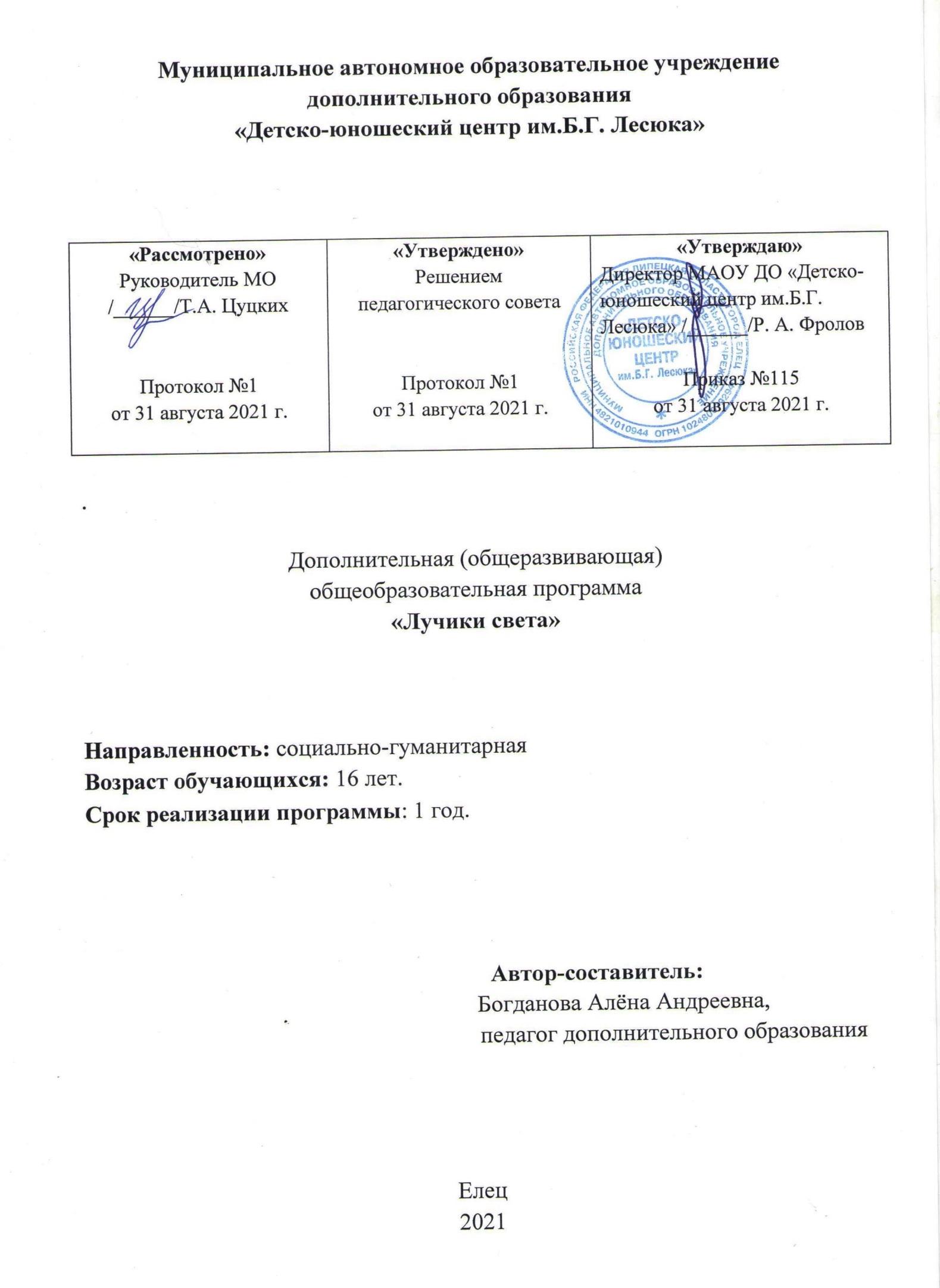      Содержание1.  Пояснительная записка. 2.  Календарный учебный график. 3.  Учебный план.  4.  Содержание программы. 5. Оценочные и методические материалы (методические обеспечение программы).6.  Список литературы. 7.  Рабочая программа первого года обучения 1 группы (индивидуальная работа).1.Пояснительная записка Дополнительная (общеразвивающая) общеобразовательная программа «Лучики света» разработана согласно требованиям Локального акта «Положение о структуре, порядке разработки и утверждения дополнительных (общеразвивающих) общеобразовательных программ в МАОУ ДО «Детско-юношеский центр им. Б.Г. Лесюка».Программа «Лучики света» имеет социально – гуманитарную направленность. Она представляет собой комплекс разделов, которые формируют и развивают творческие способности обучающихся, пробуждают желание участвовать в преобразовании окружающей предметной среды, удовлетворяют индивидуальные потребности в интеллектуальном и нравственном развитии. Во всем мире с каждым годом увеличивается число детей с отклонениями в развитии. В России процент детей с ОВЗ также растет. Новые технологии, которыми пользуются дети с нетипичным состоянием здоровья, не могут заменить признания, чувства собственного достоинства и самоуважения, которое дается сознанием собственной полезности.
         В последнее время вырос интерес специалистов к механизму воздействия искусства на ребенка с проблемами обучения и воспитания. Современная специальная психология и педагогика в значительной степени ориентирована на использование в коррекционной работе различных видов искусства как важного средства воспитания личности ребенка с ОВЗ.
         Творческая реабилитация – это целый комплекс мероприятий, направленных на раскрытие творческого потенциала ребенка, на повышение уровня духовного и интеллектуального развития, на укрепление здоровья ребенка с ОВЗ, на то, чтобы ребенок овладел необходимыми умениями, навыками по самообслуживанию, выработка у ребенка психологической уверенности в собственной полноценности и социальной значимости. Новые жизненные условия, в которые поставлены современные обучающиеся, вступающие в жизнь, выдвигают свои требования: быть мыслящими, инициативными, самостоятельными, вырабатывать свои новые оригинальные решения; быть ориентированными на лучшие конечные результаты. Реализация этих требований предполагает человека с творческим способностями. Особое значение приобретает проблема творчества, когда развитие способностей детей, реабилитация, выступает своеобразной гарантией социализации личности ребенка в обществе. Ребенок с творческими способностями - активный, пытливый. Он способен видеть необычное, прекрасное там, где другие это не видят; он способен принимать свои, ни от кого независящие, самостоятельные решения, у него свой взгляд на красоту и он способен создать нечто новое, оригинальное.       Новизна программы. Новизна программы состоит в том, что образовательный процесс осуществляется через различные направления деятельности. Параллельно с основными занятиями,  деятельность детского объединения способствует включению механизмов внутренней активности обучающихся, расширению социальных связей, формированию стремления и готовности к самоотдаче, которая может реализоваться в просветительской, организаторской, природоохранной и других видах социально значимой деятельности, проведении праздников, акций и других массовых мероприятий.     Актуальность программы.    В основе программы «Лучики света» лежит идея использования потенциала художественного творчества, позволяющего развить личность ребенка, оптимизировать процесс развития речи, голоса, чувства ритма, пластики движений; многосторонне раскрыть художественный образ вещи, основы художественного изображения, связь художественной культуры с общечеловеческими ценностями.    Программа «Лучики света» нацеливает детей на ознакомление с творческими профессиями (дизайнер, художник, флорист и т.д.). Она представляет собой систематизацию наиболее распространенных природных материалов и технологию работы с ними, а также основы изобразительной грамоты, конструирование из бумаги и картона, обучение различным видам лепки. Детские работы могут быть использованы как элементы украшения интерьера, как сувениры, как экспонаты на выставках.Освоение программного материала происходит через теоретическую и практическую части, в основном преобладает практическое направление.  Цель программы: создание оптимальных условий для реализации потенциала детей, в том числе и детей с ограниченными возможностями здоровья, развитие творческой индивидуальности обучающихся, которая характеризуется готовностью личности к жизненно-профессиональному самоопределению и самореализации на основе усвоения нравственно-творческого отношения к действительности, в том числе к себе и окружающим людям.Задачи:- образовательные: обучение самым разнообразным методам и приемам работы бумагой; расширение знаний и умений, освоение новых техник, формирование умения следовать инструкции;- развивающие: развитие основных психических процессов и качеств: восприятия, памяти, внимания, наблюдательности, воображения, фантазии, коммуникабельности, чувства ритма, через театрализованные игры, упражнения и этюды; развитие и поддержка интереса детей к различным видам декоративно-прикладного искусства; - воспитывающие: привитие интереса, трудолюбия, аккуратности, усидчивости, терпения, умения довести начатое дело до конца, взаимопомощи, умения работать коллективно, экономичного отношения к используемым материалам, привитие основ культуры труда;- коррекционные: коррекция и развитие внимания (произвольного, непроизвольного, устойчивого, переключение внимания, увеличение объема внимания); связной устной речи; памяти (кратковременной, долговременной); зрительного; слухового и тактильного восприятия; мелкой моторики кистей рук (формирование ручной умелости, развитие ритмичности, плавности движений, соразмерности движений); мыслительной деятельности; коррекция и развитие личностных качеств учащихся, их эмоционально-волевой сферы (навыки самоконтроля, усидчивости, умения выражать свои чувства и т.д.).                  Ожидаемые результаты.    -действовать в предлагаемых обстоятельствах с импровизированным текстом на заданную тему;-чётко произносить в разных темпах 8-10 скороговорок;-произносить скороговорку и стихотворный текст в движении и разных позах; -произносить на одном дыхании длинную фразу или четверостишие; -произносить одну и ту же фразу или скороговорку с разными интонациями; -читать наизусть стихотворный текст, правильно произнося слова и расставляя логические ударения; -строить диалог с партнером на заданную тему; -подбирать рифму к заданному слову и составлять диалог между сказочными героями; -анализировать под руководством педагога изделие (определять его назначение, материал, из которого оно изготовлено, способы соединения деталей, последовательность изготовления); -правильно организовать свое рабочее место, поддерживать порядок во время работы; -соблюдать правила безопасности труда и личной гигиены; -экономно размечать материалы с помощью шаблонов, сгибать листы бумаги вдвое, вчетверо, резать бумагу и ткань ножницами по линиям разметки, соединять детали из бумаги с помощью клея.- самостоятельно выполнять несложные изделия из бумаги, бисера, поделки, сувениры и мягкие игрушки;-самостоятельно подбирать материал для работы;- выполнять изделия в различных техниках;-самостоятельно ставить сценки и этюды;-развить навыки сценической речи;-уметь выступать на публике.Срок реализации программы: 1 год, 72 учебные недели (36 учебных недель в год).           Условия реализации программы. Обучаются по данной программе дети с ОВЗ 16-ти лет.  Всего в объединении 1 группа обучающихся первого года обучения, занимаются 2 раза в неделю по 1 часу.  Формы организации занятий:- познавательная деятельность (лекции, познавательные игры, экскурсии, викторины и т. д.);- ценностно-ориентированная деятельность (беседы, дискуссии, практикумы и т. д.).2. Календарный учебный график          Начало учебного года - 1 сентября.Окончание учебного года - 31 мая.3. Учебный план(первый год обучения) 4. Содержание программы                                           Первый год обучения.Вводное занятие.Задачи и план работы кружка на год. Правила техники безопасности. Беседа «Воспоминания о лете». Рисование на данную тему (гуашь). Декоративно-прикладное творчество:Технология работы с природным материалом. Аппликации из листьев и растений: «Бабочка», «Цветок», «Грибы на полянке», «Петушок», «Лодка под парусом», «Осенний ковер».Коллективное панно «Подводный мир». Поэтапное выполнение работы. Оформление рамочки.Растения в интерьере. Составление сухих букетов.Первичная обработка материала и его хранение. Инструменты и приспособления.Поделка из перьев «Райская птица».Поделки из ракушек и камешков.Модульное оригами.Поделки «Сердечко», «Ромашка», «Ваза», «Шкатулка», «Лисичка», «Бабочка», «Лебедь», «Арбузная долька», «Пасхальное яйцо». Коллективная работа.Моделирование из бумаги и картона, аппликации.Беседа «Что можно сделать из бумаги». Свойства бумаги: сминание, скручивание, складывание, разрывание, приклеивание. Коллективная работа «Осенний лес». Обрывная аппликация.  Просмотр работ в этой технике. Приёмы и техника работы.  Выполнение декоративной композиции «Подводный мир» (цветная бумага). Искусство оригами. Моделирование из бумаги путем складывания. Выполнение коллективной декоративной композиции «Птицы на дереве». Аппликации из цветной бумаги: «Мимоза», «Звезда», «Зонтик», «Василек». Способы вырезания снежинок из бумаги. Объёмная аппликация. Виды объёмно-плоскостных аппликаций. Изготовление поделки «Цветущая ветка» в технике объемной аппликации (из кружочков). Вырезание кружков из бумаги, формирование цветов из кружков и приклеивание к основе-фону. Квиллинг. История возникновения техники квиллинга. Технология изготовления основных форм квиллинга. Применение формы в композициях. Просмотр готовых работ. Выполнение основных форм квиллинга из полосок бумаги.Обучение приемам лепки (глина, пластилин, соленое тесто).Материалы для лепки из пластилина. Инструменты, приспособления. Лепка из пластилина сказочных героев (по выбору детей). Лепка фигуры человека на каркасе из проволоки (пластилин). Лепка домашнего кота (пластилин).Лепка по воображению: «Инопланетянин». Пластилиновая живопись на тему «Морское дно», «Зима», «Космос», «Бабочки на лугу».Соленое тесто. Приготовление теста, окрашивание. Способы сушки. Раскрашивание. Лакировка. Лепка на тему «Тарелка с фруктами».Изготовление объемной картинки из соленого теста на картоне «Букет цветов». Объемная картина «Елочка». Изготовление объемных картинок: «Пчелка на цветке», «Принцесса», Яблочный сад», «Подводный мир», «Коты на крыше». Лепка из глины. Инструменты и приспособления. Беседа: «Мир глиняной игрушки». Лепка и роспись посуды для кукол. Цвета и орнаменты дымковской игрушки. Этапы работы. Лепка сувениров «Собачка», «Котик», «Слоник», «Лебедь».Сувениры.Поделки из бумаги, картона, ткани. Поделки из бросового материала.Поделки из ниток – игрушки, картины.Художественная обработка ткани.Правила поведения на занятиях. Правила техники безопасности. Просмотр готовых работ из ткани. Виды тканей, определение лицевой и изнаночной сторон. Подбор образцов тканей по виду, цвету и назначению. Выполнение образцов стежков и строчек. Пришивание пуговиц. Изготовление игольницы. Закрепление навыков шва «вперед иголкой». Рекомендуемые ткани, последовательность изготовления. Просмотр готовых работ. Изготовление прихватки. Подарок маме (цветы из ткани). Рекомендуемые ткани, необходимые материалы для изготовления цветов. Технологическая последовательность изготовления аппликации. Подготовка фона для анимации. Изготовление лепестков и соединение их в цветы. Закрепление цветов на фоне. Украшение анимации с помощью декоративных деталей.Изобразительное искусство.3 основных цвета: красный, синий, желтый. Смешение красок. Холодные и теплые тона. Закон контрастов. Природа вокруг нас. Линии и формы в природе. Линия горизонта. Осеннее небо и листопад Пейзаж. Линейная и воздушная перспектива. Ближний, средний и дальний план в пейзаже. Нетрадиционные способы рисования. Пальчиковая живопись. Изображение животных, цветов. Использование ватных палочек в рисовании животных, цветов, птиц. Знакомство с понятием «портрет», рисуем маму. Зимний пейзаж. Приёмы и техники изображения ели в снегу. Композиция «Зима в городе». Морозные узоры. Изображение снежинок.  Изображение фигуры человека стоя, в движении. Изображение домашних питомцев. Основные виды штриховок, типы линий. Знакомство с техникой «аля - прима», изображение цветов на мокрой бумаге. Весенние пейзажи. Отражение в воде.  Рисование по воображению «Город будущего». Композиция на тему «Моя семья».Народные художественные промыслы.Разные виды русских народных промыслов. Гончарные изделия. Лепка и роспись гончарных изделий. Палехская миниатюра. Составление эскизов и роспись шаблонов подносов по мотивам Палехской миниатюры. Гжельская роспись. Составление эскизов и роспись шаблонов подносов по мотивам Гжельской росписи.Промежуточный контроль. Контрольные задания. Выставка работ.Театральное мастерство.Актерская грамота.Многообразие выразительных средств в театре. Учебнаяэкскурсия. Значение поведения в актерском искусстве. Связь предлагаемых обстоятельств с поведением. Значение подробностей в искусстве. Целесообразность поведения. Подготовка этюдов к спектаклю-сказке и их показ (зачет). Органичность поведения. Бессловесные элементы действия. Специфика актерских задач. Учебная экскурсия. Подготовка спектакля-сказки и его показ. Театрализованная игра. Ролевые диалоги, игры-имитации, игры-импровизации.Культура и техника речи.Многообразие выразительных средств в театре. Учебнаяэкскурсия. Значение поведения в актерском искусстве. Связь предлагаемых обстоятельств с поведением. Значение подробностей в искусстве. Целесообразность поведения. Подготовка этюдов к спектаклю-сказке и их показ (зачет). Органичность поведения. Бессловесные элементы действия. Специфика актерских задач. Учебная экскурсия. Подготовка спектакля-сказки и его показ.Творческие конкурсы.Участие в конкурсах художественной направленности.Праздники.Праздник для обучающихся «Лето красное пришло".Викторины.Конкурсные программы к знаменательным датам (День учителя, День матери, Новый год, Рождество, 23 февраля, 8 Марта, 9 Мая.) Итоговый контроль.Подведение итогов учебного года. Контрольные задания. Вручение грамот, призов. Тестирование.5. Оценочные и методические материалы (методические обеспечение программы).Контроль достижения результатов обучения проводится как в течение учебного года (промежуточный контроль), так и в конце курса (итоговый контроль). Используются следующие методы контроля: - промежуточный контроль: контрольные задания, презентации проектов и выставка работ;- итоговый контроль: контрольные задания, презентации проектов, выставка работ.В программе используются различные формы диагностики: наблюдение, собеседование, анкетирование.Цели диагностики:1 год обучения - определение уровня воспитанности, интересов и склонностей, характера поведения, художественных способностей.ТЕСТЫ 1.1.На эмблеме какого театра изображена чайка?а) МХАТ;б) ТЮЗ;в) Большой театр.2. Перечислите Синтетические искусства:а) живопись;б) графика;в) театр.3. Когда отмечается Международный день театра?а) 27 апреля;б) 27 марта;в) 27 августа;г) 27 мая.4. Вид комедии положений с куплетами и танцами:а) водевиль;б) драма;в) мелодрама.5. Один из ведущих жанров драматургии:а) водевиль;б) драма;в) мелодрама.6. Определите основные средства актерского перевоплощения:а) бутафория;б) маска;в) занавес;г) костюм.7. Самая древняя форма кукольного театра:а) ритуально-обрядовый театр;б) народный сатирический кукольный театр;в) кукольный театр для детей.8. К какому виду относятся куклы-марионетки?а) к настольным куклам;б) к напольным куклам;в) к теневым куклам.9. Что является средством выразительности театрального искусства?а) слово;б) звуко-интонация;в) освещение;г) игра актеров.10. Первый ярус зрительного зала в театре:а) бельэтаж;б) портер;в) амфитеатр.11. Места в зрительном зале, расположенные за партером:а) бельэтаж;б) партер;в) амфитеатр.12. Исполнитель ролей в драматических спектаклях и кино:а) бутафор;б) сценарист;в) актёр.13. Создатель литературной основы будущих постановок в театре:а) драматург;б) режиссер;в) художник.14. Элементы декорационного оформления спектакля:а) кулисы;б) эскизы;в) декорации.15. Выразительные средства сценографии:а) композиция;б) свет;в) пространство сцены.16. Виды сценического оформления:а) изобразительно-живописный;б) архитектурно-конструктивный;в) художественно-образный.ТЕСТЫ 2.1. Какие цвета являются основными:а) синий, зеленый, желтый;б) красный, синий, желтый;в) зеленый, красный, синий.2. Какими бывают цвета:а) холодными;б) жесткими;в) тяжелыми.3. Какие инструменты использует художник в работе:а) линейку, циркуль, калькулятор, ножницы;б) карандаши, кисти, палитру;в) молоток, пилу, гвозди.4. Выбери цвета радуги:а) красный, оранжевый, желтый, зеленый, коричневый, голубой, фиолетовый;б) фиолетовый, розовый, желтый, зеленый, синий, голубой, красный;в) красный, оранжевый, желтый, зеленый, голубой, синий, фиолетовый.5. Какой цвет является тёплым:а) серый; б) желтый;в) фиолетовый.6. Из сочетания каких цветов получится зеленый:а) желтый + красный;б) синий + желтый;в) синий + красный.7. Какие бывают краски?а) акварельные;б) карандашные;в) гуашевые;г) мелковые.8. Смешением каких цветов можно получить коричневый:а) красный и синий; б) зеленый и синий;в) красный и зеленый.9. К какой группе относится зеленый цвет?а) к тёплой;б) к холодной;в) может относиться и к теплым и к холодным цветам.10. Вспомни осенние пейзажи. К какой группе цветов можно отнести цвета этого пейзажа:а) холодные;б) теплые;в) нейтральные.11. Выбери инструменты для аппликации:а) бумага;б) лампочка;в) вода;г) клей.12. Как называется профессия человека, который проектирует и создает для нас дома?Материально-техническое обеспечение программы.Для реализации программы необходимы:- цветная бумага;- картон, пластик;- альбомы;- краски, карандаши, гуашь, цветные мелки;- клей;- ножницы, ножи для резки бумаги;- природный материал;- пластилин, глина, тесто;- карточки с дидактическими заданиями, тесты, анкеты.6. Список литературыСписок литературы, использованной при разработке программыАлянскийЮ.Л. Азбука театра. – Санкт-Петербург, 2000. Винокурова Н.К.5000 игр и головоломок для школьников – М., 2003.Воронина Т.П. 100 головоломок, игр, занимательных задач, упражнений. – М., 2001.Единая коллекция цифровых образовательных ресурсов [электронный ресурс] – URL: http://school-collection.edu.ru/.«Детям о труде». Кожевников К.М. - идея, Измалков А.В., Каширина О.Н., Кондратьева С.И. - Воронеж, ООО «Издательство Ритм», 2017. – 24 с.Кожевников К. К. Семья и закон / К. К. Кожевников, А. В. Гольцов, О. Н. Каширина; [Прокуратура Липец. обл., Липец. торг.-пром. палата]. - Липецк: Труд, 2014. - 56 с.Мерзлякова С.И. Волшебный мир театра. Программа развития сценического творчества детей средствами театрализованных игр и игровых представлений. – М., 2007.Слуцкая Н.Б. Нескучные каникулы: методические рекомендации, сценарии, игры. - Ростов-на-Дону, 2012.   Самый полный путеводитель. Липецкая область / сост. А. Г. Шнайдер, И. В. Шнайдер, К. В. Шонина. – Липецк, 2015. – 400 с.Список литературы, рекомендуемой для детей и родителейМолчанов Ю. Не мечтай о театре вслепую.- М., 2009.Театр. Кино. Цирк. Эстрада. Телевидение. Энциклопедический словарь юного зрителя. - М.,2012Я познаю мир. Театр. Детская энциклопедия.- М., 2002.РАБОЧАЯ ПРОГРАММАк дополнительной (общеразвивающей) общеобразовательной программе «Лучики света» Возраст обучающихся: 16 лет.          Год обучения: 1 год.          Группа № 1 (индивидуальная работа).2021-2022 учебный год                                                      Содержание1.  Пояснительная записка. 2.  Календарно-тематическое планирование.1. Пояснительная записка.Цели и задачи программы.Цель программы: создание оптимальных условий для реализации потенциала детей, в том числе и детей с ограниченными возможностями здоровья, развитие творческой индивидуальности обучающихся, которая характеризуется готовностью личности к жизненно-профессиональному самоопределению и самореализации на основе усвоения нравственно-творческого отношения к действительности, в том числе к себе и окружающим людям.Задачи:Образовательные:- формировать навыки театральной речи, художественные навыки при изготовлении кукол и декораций;- расширять знания детей о различных техниках декоративно – прикладного творчества;- обучать детей технологическим приемам;-обучать детей навыкам работы с необходимыми материалами и инструментами, а так же здоровье сберегающим приемам работы;-формировать знания по основам композиции.Воспитательные:- воспитывать в детях художественный вкус, чувство красоты и гармонии, интерес к культуре своей Родины, истокам народного творчества;- раскрывать индивидуальные способности детей через упражнения, этюды, театральные игры, сочинения историй, сказок;- обогащать духовный мир ребёнка через знакомство с музыкой, литературой, изобразительным искусством, изготовление масок, декораций, костюмов, участие в подготовке и проведении театрализованных представлений;- воспитывать усидчивость, трудолюбие, аккуратность, чувство взаимопомощи;- прививать основы культуры труда, экономический подход при использовании различных материалов;Развивающие:- развивать основные психические процессы и качества: восприятия, памяти, внимания, наблюдательности, воображения, фантазии, коммуникабельности, смелости публичного выступления, чувства ритма, через театрализованные игры, упражнения и этюды;- развивать мелкую моторику рук, образное мышление, наблюдательность, фантазию;-развивать и поддерживать интерес детей к различным видам декоративно-прикладного искусства. Количество часов, отводимых на освоение программы.   Занятия проводятся 2 раза в неделю по 1 часу (36 учебных недель). 2 часа в неделю, 72 часа в год.         Ожидаемые результаты.- самостоятельно выполнять несложные изделия из бумаги, поделки, сувениры и мягкие игрушки;-самостоятельно подбирать материал для работы;-  выполнять изделия в различных техниках;- самостоятельно ставить сценки и этюды;- развить навыки сценической речи;- уметь выступать на публике.- строить диалог с партнером на заданную тему;- подбирать рифму к заданному слову и составлять диалог между сказочными героями;- анализировать под руководством педагога изделие (определять его назначение, материал, из которого оно изготовлено, способы соединения деталей, последовательность изготовления); - правильно организовать свое рабочее место, поддерживать порядок во время работы; - соблюдать правила безопасности труда и личной гигиены;- экономно размечать материалы с помощью шаблонов, сгибать листы бумаги вдвое, вчетверо, резать бумагу и ткань ножницами по линиям разметки, соединять детали из бумаги с помощью клея.                             2. Календарно-тематическое планирование№группыГод обученияВсего учебных недельКол-во учебных днейОбъем учебных часовРежим работы113672722 раза в неделю по 1 часу.№ п\пНазвание раздела, темыКол-вочасовИз них№ п\пНазвание раздела, темыКол-вочасовтеорияпрактика1.Вводное занятие.1-12.Декоративно – прикладное творчество:- технология работы с природным материалом;- модульное оригами;- моделирование из бумаги и картона, аппликации;- обучение приемами лепки (глина, пластилин, солёное тесто);- сувениры;- художественная обработка ткани;- изобразительное искусство;- народные художественные промыслы.547777857681111111146666674653.Промежуточный контроль.1-14.Театральное мастерство:- актерская грамота;-  культура и техника речи;- творческие конкурсы.- праздники;- викторины.152244351111110113325.Итоговый контроль.1-1Итого721359РХИО№ п\пТемаКол-во часовКол-во часовДата проведения№ п\пТемаТеорияПрактикаДата проведения1.Вводное занятие. -12.Рисунок «Воспоминание о лете».-13.Аппликация из листьев и растений «Бабочка», «Цветок».0,50,54.Модульное оригами «Ромашка», «Ваза».-15.Пластилиновая живопись «Морское дно», «Бабочка на лугу».-16.Рисование ватными палочками.0,50,5         7.Оформление рамочки для фотографий.0,50,58.Составление сухих букетов.0,50,59.Первичная обработка материала и его хранение.-110.Модульное оригами «Арбузная долька».-111.Роспись шаблонов по мотивам Палехской миниатюры.-112.Театрализованная игра.0,50,513.Лепка из соленого теста «Букет цветов».-114.Объемная картинка «Пчелка на цветке» (соленое тесто).-115.Цвета и орнаменты дымковской игрушки.0,50,516.Объемная картинка «Принцесса» (соленое тесто).-117.Лепка домашнего кота.-118.Художественная обработка ткани. 0,50,519.Объемная картинка «Яблочный сад» (соленое тесто).-120.Поделки из ракушек и камешков.-121.Гжельская роспись.0,50,522.Рисунок «Осеннее небо».-1  23.Модульное оригами «Сердечко».-124.Аппликация «Осенний ковер».-125.Лепка из пластилина сказочных героев.-126.Игры-импровизации.0,50,527.Композиция «Зима в городе».0,50,528.Изготовление снежинок.-129.Выполнение образцов стежков и строчек.0,50,5  30.Морозные узоры.-131.Объёмная картина «Ёлочка».-132.Мастерская Деда Мороза.-133.Промежуточный контроль.-134.Аппликация из цветной бумаги «Звезда».-135.Изображение снежинок.0,50,536.Лепка на тему «Тарелка с фруктами» (соленое тесто).0,50,537.Зимний пейзаж.0,50,538.Аппликация «Лодка под парусом».-139.Поделка из перьев «Райская птица».0,50,540.Изготовление объемных картинок «Коты на крыше».-141.Модульное оригами «Лисичка».-142.Приёмы и техники изображения ели в снегу.0,50,543.Подготовка фона для анимации.0,50,544.Украшение анимации с помощью декоративных деталей.0,50,5  45.Этюды.0,50,546.Рисунок «Отражение в воде».0,50,547.Лепка и роспись посуды для кукол.0,50,548.Аппликация из цветной бумаги «Зонтик».-149.Ближний, средний и дальний план в пейзаже.0,50,550.Изготовление открытки «Сердце».-1  51.Аппликация «Петушок».-152.Цвета и орнаменты дымковской игрушки.-153.Модульное оригами «Лебедь».-154.Театрализованные игры.-155.Изготовление подарков и сувениров.-156.Аппликация из цветной бумаги «Мимоза».-157.Использование ватных палочек в рисовании цветов.-158.Игры-импровизации.-159.Обрывная аппликация.0,50,560.Участие в конкурсах художественной направленности.-161.Лепка по воображению. -162.Рисунок «12 апреля».-163.Пластилиновая живопись «Космос».-164.Лепка сувенира «Собачка».-165.Аппликация из цветной бумаги «Василёк».-166.Рисунок «Пасха».-167.Изображение цветов на мокрой бумаге.-168.Лепка сувениров «Котик», «Слоник», «Лебедь».-169.Рисование по воображению «Город будущего».-170.Театрализованная игра.-171.Праздник «Лето красное пришло».-172.Итоговый контроль. -1